KRZYŻÓWKA ASTRONOMICZNA DLA KLAS IV-VIII  (MAJ)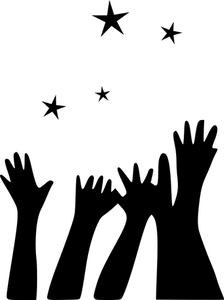 Rozwiąż krzyżówkę (wszystkie hasła to rzeczowniki).W kilku zdaniach,  pisemnie wyjaśnij znaczenie rozwiązaniaRozwiązanie zadania prześlij na email: astrokruszwica@interia.plKoniec terminu przesyłania zadania konkursowego 30 maja 2020 r                                                                      POWODZENIA!Jeden z najbardziej regularnych rojów meteorówZjawisko polegające na powstaniu jasnych, tęczowych okręgów wokół Słońca lub Księżyca.Największy pod względem powierzchni gwiazdozbiór na niebie.Moc promieniowania święcącego obiektu.Typ gwiazd zmiennych, w których zmiany jasności następują w wyniku okresowych pulsacji gwiezdnych.Punkt na niebie, z którego pozornie wybiega rój meteorów.Faza Księżyca.Punkt położony dokładnie pod stopami obserwatora.Siła ciężkości przyciągania.Wybuch gazu na Słońcu.Powłoka gazowa otaczająca Ziemi.Wyjaśnienie hasła: ……………………………………………………………………………………………………………………………………………………………..……………………………………………………………………………………………………………………………………………………………………………………………………………………………………………….                                                                                         ……………………………………………………                                                                                                     Nazwisko, imię , klasa1234567891011